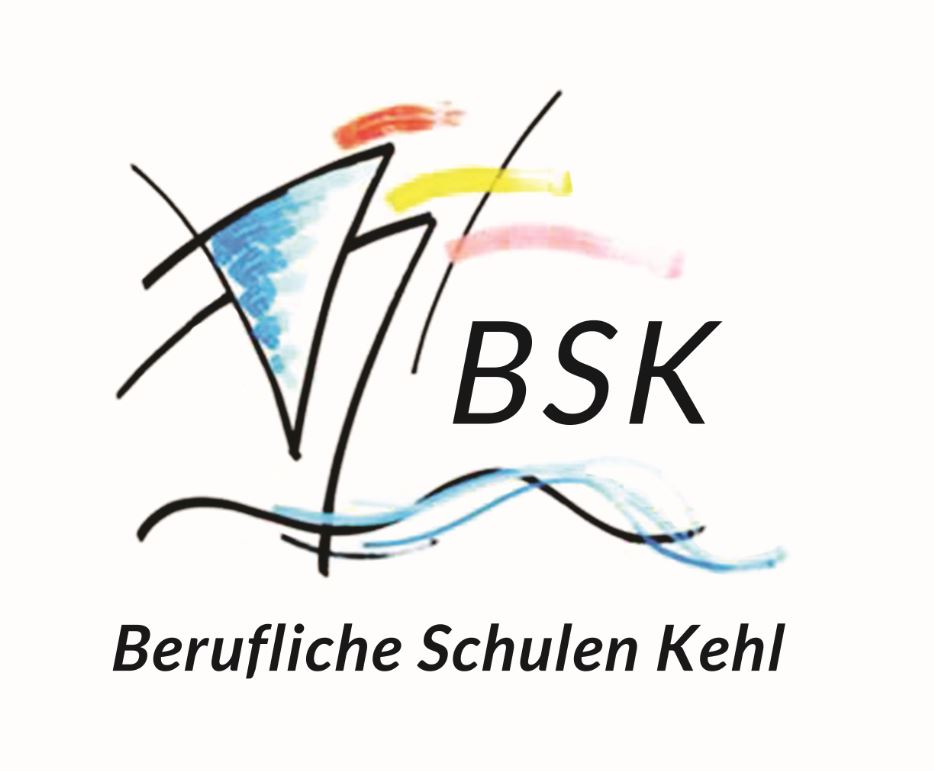 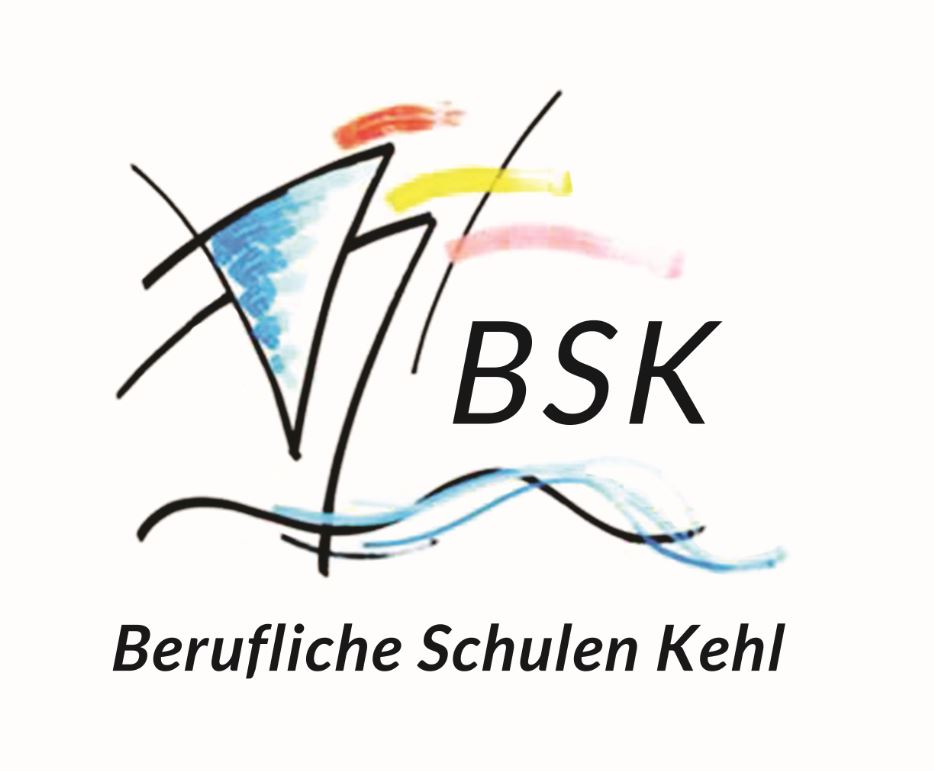 Anmeldung – Zweijährige Berufsfachschule	 Wirtschaft 	 Hauswirtschaft und ErnährungPersönliche DatenPersönliche DatenName :      Konfession / Religion :      Vorname :      Straße / Nr. :      Geschlecht :          männlich          weiblichPLZ / Ort :      Geburtsdatum :      Telefon :      Geburtsort :      Mobil :      Geburtsland :      E-Mail :      Staatsangehörigkeit :      Sprache in der Familie:      SchullaufbahnSchullaufbahn ohne    mit  Hauptschulabschluss bzw. versetzt 10 Kl. ohne    mit  Hauptschulabschluss bzw. versetzt 10 Kl.Zuletzt besucht  : BEJ    VAB     1BF      2BF      Zuletzt besucht  : BEJ    VAB     1BF      2BF      Ort :      Ort :      Erziehungsberechtigter / Bei Volljährigkeit - BezugspersonErziehungsberechtigter / Bei Volljährigkeit - BezugspersonName :      Vorname :      Straße / Nr. :      PLZ / Ort :      Telefon (privat):      Mobil :      Telefon (geschäftl.):      E-Mail :      Bemerkung beglaubigte Kopie vom Abschlusszeugnis oder das Original vorlegen beglaubigte Kopie vom Halbjahreszeugnis oder das Original vorlegen Lebenslauf mit LichtbildEs ist gewünscht, dass die Schüler zwei Bereiche ankreuzen. Der Aufnahmetag für das Schuljahr  2019/2020 ist am 26.07.2019.